Livro da Paz, da Salvação, das Restaurações Até da Vontade Perfeita de Amor ao Senhor Pai Ahavah Adonai Jeová Nosso YahwehIntrodução dos AutoresOlá, meu nome é Robert Michael Becker. Eu sou o autor e estou escrevendo este livro tentando descrever os detalhes da vontade perfeita de Amor ao Senhor Pai. Tenho trinta e seis anos de idade e acredito que a vontade do Senhor é perfeita. Acredito que poderia convencer meu eu mais jovem de que a vontade do Senhor é perfeita. Por favor, leia o livro inteiro.Adorar ao Senhor é algo que faço todos os dias. Acredito que aprendi exatamente o que o Senhor deseja que façamos. Eu me curvo sobre minhas mãos, joelhos e testa afirmando minha submissão e aprovação com a invocação Eu Sou. Eu digo que sou enquanto me curvo sobre minhas mãos, joelhos e testa.Eu vi o Senhor em seu trono depois que Ele cantou para mim. Quando eu era mais jovem, disseram-me para pedir a Cristo que entrasse em meu coração. Eu tinha aproximadamente dezessete anos de idade quando o Senhor entrou em meu coração. Fui atacado por bruxaria quando era menino, então a entrada do Senhor em meu navio deixou uma impressão poderosa em minha mente. O Senhor é como a água pura do ar que está em toda parte, em lugar nenhum e invisível ao mesmo tempo. O Senhor está unido como um com seu filho Yeshua e Yeshua pode estar em qualquer lugar que o Senhor esteja e se mover com a velocidade de Deus.Quero que o leitor aprenda o caminho do conhecimento que aprendi. Acredito que todo homem deveria conhecer esse caminho do conhecimento. É o nome do Senhor em hebraico. Tenho algumas fotos para te ajudar.\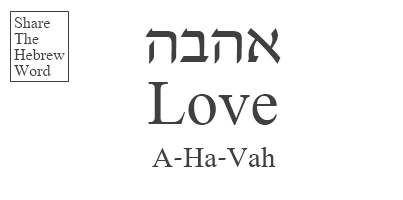 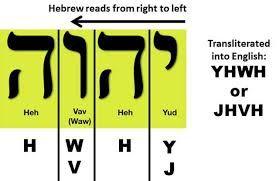 Está escrito em Provérbios capítulo vinte e cinco versículo dois que “É a glória de Deus ocultar alguma coisa; mas a honra dos reis é investigar um assunto.” Seja um rei, senhor, sacerdote e deus. O amor é Ahavah, e o nome sagrado soletra Amor com uma primeira sílaba meio muda. Cristo é o Rei dos reis, o Senhor dos senhores e o Deus dos deuses. Na versão King James da Bíblia, o texto diz: “Porque estreita é a porta e apertado o caminho que. conduz à vida, e poucos são os que a encontram." Acredito que aqueles que vivem a vida verdadeira são como o amor, que a vida verdadeira é como o amor. O amor é poderoso e nos faz ser super-humanos em comparação com a norma. Um O super-humano é um deus. Cristo é o Deus dos deuses, que é o Deus dos super-humanos. Por favor, tente ser um rei, senhor e deus.No decorrer deste livro, explicarei as coisas com um ideal “tão simples quanto possível, mas não excessivamente simples”. Acredito que posso terminar este livro em 100 páginas e cobrir os tópicos suficientemente. Agora mesmo, neste momento presente, concentre sua mente em torno do Amor dentro de você ou se o Amor não estiver dentro de você, invoque Eu Sou e peça que Eu Sou entre em você para que você possa comungar com ele como família. A filosofia do Reino dos Céus, que é o reino do trono de Deus, é “Somos todos irmãos e irmãs na família de Deus”. A filosofia concorrente, a filosofia que odeio que é do mundo, é “É cada um por si, cada um por si”. Por favor, meus irmãos e irmãs leiam este livro tentando crescer e aprender. Ensinarei qual é a vontade do Senhor e darei exemplos. Amo ao Senhor e nenhum olho viu, nenhum ouvido ouviu e nem entrou no coração de outros homens o que já experimentei. Eu amo o Senhor e quero equipá-lo com o conhecimento para defender a perfeição do Senhor.Capítulo 1A primeira coisa que quero explicar é o ódio e como viver mesmo que o ódio seja algo que nossas mentes jovens mortais vivenciam. Está escrito em Lucas, capítulo 14, versículo 26: “Se alguém vier a mim e não aborrecer a seu pai, e mãe, e mulher, e filhos, e irmãos, e irmãs, e também a sua própria vida, não pode ser meu discípulo." Isso deve fazer com que você entenda que odiar é algo que os justos farão. O que eu quero que você faça é ser padre. Algo como “O filho só pode fazer o que vê o pai fazer”. está escrito. Está escrito em João, capítulo 5, versículo 19: “Então Jesus, respondendo, disse-lhes: Em verdade vos digo que o Filho não pode fazer nada de si mesmo, senão o que vê o Pai fazer; porque tudo o que Ele faz, o Filho também o faz”.Cristo é sacerdote do Altíssimo Deus Pai. Eu vi Deus Pai em seu trono depois que ele cantou para mim, e estou apaixonado. Se você consumir todas as minhas frutas, ouvir minhas horas de palavra falada e meu álbum de suprimentos para festas no “Tópico Robert Michael Becker” no Youtube.com, você poderá me conhecer pelas minhas frutas. O que quero dizer é que Cristo é um sacerdote e se você é filho dele, você também deve ser sacerdote.Ser padre envolve conversar com quem odeia para ajudá-los a lidar com o ódio. Cristo é sacerdote e não devemos desperdiçar o tempo de Cristo. Se você está odiando os outros porque eles se recusam a tentar ser perfeitos, e seu ódio é tal que você odeia pai, mãe, esposa, filhos, irmãos e irmãs porque todos eles nem sequer tentam fazer a vontade do Senhor de uma forma diariamente, venha a Cristo buscando uma solução sacerdotal para o ódio. Peça à família que lhe faça o bem porque você os odeia, e fazer o bem àqueles que o odeiam é a instrução de Cristo sobre como ser perfeito. Cristo é sacerdote e sua instrução sacerdotal é amar seus inimigos, fazer o bem àqueles que te odeiam e orar por aqueles que te usam e perseguem maldosamente. Algo assim, se não exatamente o que está escrito, é do Sermão da Montanha, onde Cristo basicamente dá um mandamento oculto: “Sede perfeitos como é perfeito o vosso Pai Celestial”.Meu objetivo é explicar o ódio, mas quero explicar a diferença entre um ser humano orgulhoso e um ser humano humilde. Odeio pecadores orgulhosos, eles não são perfeitos e têm orgulho de não serem perfeitos. Sou apaixonado pelo meu ódio e tenho tentado fazer com que pecadores orgulhosos me façam o bem e é bom ser perfeito. A letra da minha música é “Que sempre exista a coroa dos humildes, não seja orgulhoso, tenha humildade…” Humilde é o oposto de orgulhoso e no passado havia uma coroa de orgulho, mas quero que o futuro coroe os humildes, que todos sejam irmãos e irmãs na família de Deus.Família, estou comovido até as lágrimas. Eu choro, adoro chorar, só Deus sabe porquê, choraria todos os dias se chorasse sempre que tentasse. Precisamos de unidade. Emendai suas vidas para que o Reino dos Céus seja estabelecido com poder e à vista de todos. Deixemos que a filosofia “Somos todos irmãos e irmãs na família de Deus” prospere e seja aceite e adoptada pelos jovens. Existe um grande mal, até mesmo antilording, que ocorre quando um homem se torna proprietário de terras e a sua filosofia de vida é “é cada um por si, cada um por si”. Meu ódio é grande e prometi açoitar pecadores orgulhosos. Por favor, entenda-me, toda a eternidade está em mente, e eu procuro açoitar mais de seis bilhões de oponentes do Senhor, aqueles que não fazem a vontade do Senhor com a Terra e ofendem ou apoiam ofensas com tribunais, policiais e mercenários. Pecadores orgulhosos, são as ofensas dos pecadores que me fazem odiar os pecadores, se um pecador não fosse ofensivo eu provavelmente não odiaria o pecador. Já vi meu pai biológico ser pulverizado com pimenta e estrangulado pela polícia. Eu experimentei meu irmão biológico de outra mãe esfaqueado no coração e os pecadores ofensivos do governo recebem o dinheiro dos assalariados, gastando dezenas de milhares de dólares alimentando e protegendo o homem que matou intencionalmente meu irmão. Ele não acidentalmente esfaqueou meu irmão no coração, foi como um ataque de assassino de Dungeons and Dragons Online.O objetivo era explicar o ódio. O apelo à ação é sermos zelosos e entusiasmados com uma solução sacerdotal. Use a língua e diga aos que são odiados que façam o bem àqueles que o odeiam, e diga aos que o odeiam que Cristo é um sacerdote e pode ajudá-los a superar o ódio que sentem. O ódio é o oposto do Amor e é provavelmente a força mais poderosa no mundo espiritual. Não há nada mais destrutivo em minha mente do que Amar o Senhor empunhando o Ódio como uma força de destruição. É esperado que você experimente inimigos, mas seja perfeito. Aprenda com este livro e esteja pronto para falar. Quando você vir o ódio real sendo expresso, diga “Ame o Senhor. Faça o bem àqueles que te odeiam. Respeite o Senhor e faça a vontade do Senhor. O Senhor nos instruiu a fazer o bem àqueles que nos odeiam, é insubordinação desobedecer, então faça o bem, ame o Senhor ”Se você pode dizer melhor, por favor diga melhor, mas essas são palavras escolhidas com a intenção de capacitar o orador para destruir a oposição.O pecado é um estado de imperfeição. Pecadores ofensivos são seres que ofendem, mas suas ofensas não são perfeitas. O Senhor é o Pai Perfeito, e explicarei detalhadamente por que acredito que as ofensas do Senhor são perfeitas. Começarei pela legalização da escravidão entre os santos. É verdade que no passado o Senhor legalizou os santos que compravam pecadores como escravos. Cristo é a Rocha, o alicerce seguro sobre o qual devemos construir nosso lar, e a arma de ofensa que lanço. Ouça a palavra de Cristo, a Rocha. Está escrito em João, capítulo 8, versículo 34. Jesus respondeu-lhes: “Em verdade vos digo que todo aquele que comete pecado é escravo do pecado”.O Senhor legalizou os santos comprando pecadores porque o Senhor sabia que os pecadores eram escravos do pecado, então ame o Senhor. Por favor, esteja pronto para falar. Use o Senhor como uma arma de ofensa e um alicerce seguro. Cristo veio para cumprir e aperfeiçoar a Lei. Explicarei as outras ofensas do Senhor e mostrarei que Cristo aperfeiçoou a ofensa. Não seja escravo dos pecados do passado, antes use este livro para aprender a perfeita vontade do Pai. Observei Obama não gostar do Senhor, talvez fortemente, dizendo que o sermão da montanha não é aceite pelo departamento de defesa e que o apedrejamento de crianças e a escravatura fazem com que a Bíblia não seja adequada para o governo. Eu amo o Senhor e explicarei a lei aperfeiçoada.O principal conhecimento deste capítulo é compreender o ódio e preparar-se para falar com quem odeia e buscar ao Senhor quando você odeia. Diga àqueles que você odeia e aos que são odiados que façam o bem àqueles que os odeiam, o que Cristo nos disse para fazer e é insubordinação desobedecer às instruções do Senhor. Quando você estiver falando e dizendo aos outros para fazerem a vontade do Senhor, diga “ame o Senhor”. As palavras são tanto um comando imperativo quanto uma invocação do santo nome do Senhor. Não diga ame o Senhor em vão, e não use o nome Ame o Senhor em vão.Antes de ler o próximo capítulo, por favor, medite, contemple, pense, considere, etc., aqueles que você odeia (se você odeia). Prepare-se para pedir àqueles que você odeia que lhe façam o bem, porque você odeia e deseja amar. Além disso, pense naqueles que são íntimos de você. Estou pedindo que você seja um padre, se alguém de quem você é íntimo está odiando, espalhar o conhecimento de que os que odeiam devem ir a Cristo em busca de ajuda com o ódio e que aqueles que são odiados devem fazer o bem àqueles que os odeiam é sacerdotal. Estou pedindo que você seja sacerdote, rei, senhor e deus. Não quero dizer a mesma coisa repetidamente durante centenas de páginas. O ódio é provavelmente a força espiritual mais forte e somos todos jovens na minha mente. Amo vocês, meus irmãos e irmãs, por favor, vejam a visão de todos que vivem guiados pela filosofia “Somos irmãos e irmãs na família de Deus”.Capítulo 2Meu objetivo neste capítulo é abordar diretamente as duas coisas pelas quais um dos seres humanos mais poderosos da Terra não gostou, talvez fortemente, do Senhor. Uma das coisas era a escravidão, e já expliquei como é perfeito para os santos comprarem pecadores. Os pecadores são escravos do pecado, e é melhor ser escravo dos santos do que escravo do pecado. O Senhor capacitou os santos para comprarem os escravos do pecado, porque é perfeito poder fazer com que um escravo do pecado se torne perfeito. Afirmo que o ser humano tem livre arbítrio, é muito estúpido e jovem, e há seres que não eram santos e que compraram escravos no passado. Estou pedindo que você tenha maturidade e respeito para afirmar que a vontade do Senhor Amor, o Pai, é perfeita e vou ajudá-lo a fazer isso com este livro.Os santos nomes são Jeová, Yahweh e Ahavah; o nome eterno é Eu Sou. Jeová é a realidade suprema ou última. Yahweh é a força das forças. Ahavah é Amor. A realidade suprema é que os seres humanos têm livre arbítrio e se curvam voluntariamente em submissão e aprovação de Ahavah, o Senhor Jeová, nosso Yahweh, e afirmam sua submissão e aprovação com a invocação Eu Sou. As pessoas são jovens e não têm experiência e escolaridade para entender porque o Senhor é perfeito, e isso está fazendo com que os jovens aprendam porque o Senhor é perfeito e tentem ser perfeitos também, o que estou tentando fazer. A realidade Suprema é que os jovens mortais têm livre arbítrio e tentam ser perfeitos por sua própria vontade. Isso é o que é Supremo, se você desrespeitar a realidade Suprema, aquilo que é supremo se torna definitivo. Essa é a realidade do Inferno Explicada. Se você desrespeitar o Senhor, o Senhor será a última e melhor coisa que você experimentará. Cristo veio como uma ponte de volta ao Senhor e deseja que os pecadores se arrependam e voltem à realidade suprema. Podemos ser constituintes da Realidade Suprema porque Cristo nos proporcionou a oportunidade por meio da expiação. Cristo veio para chamar os pecadores ao arrependimento e a uma nova vida como constituinte da realidade suprema. Tenho uma imagem que desenhei que quero mostrar e explicar.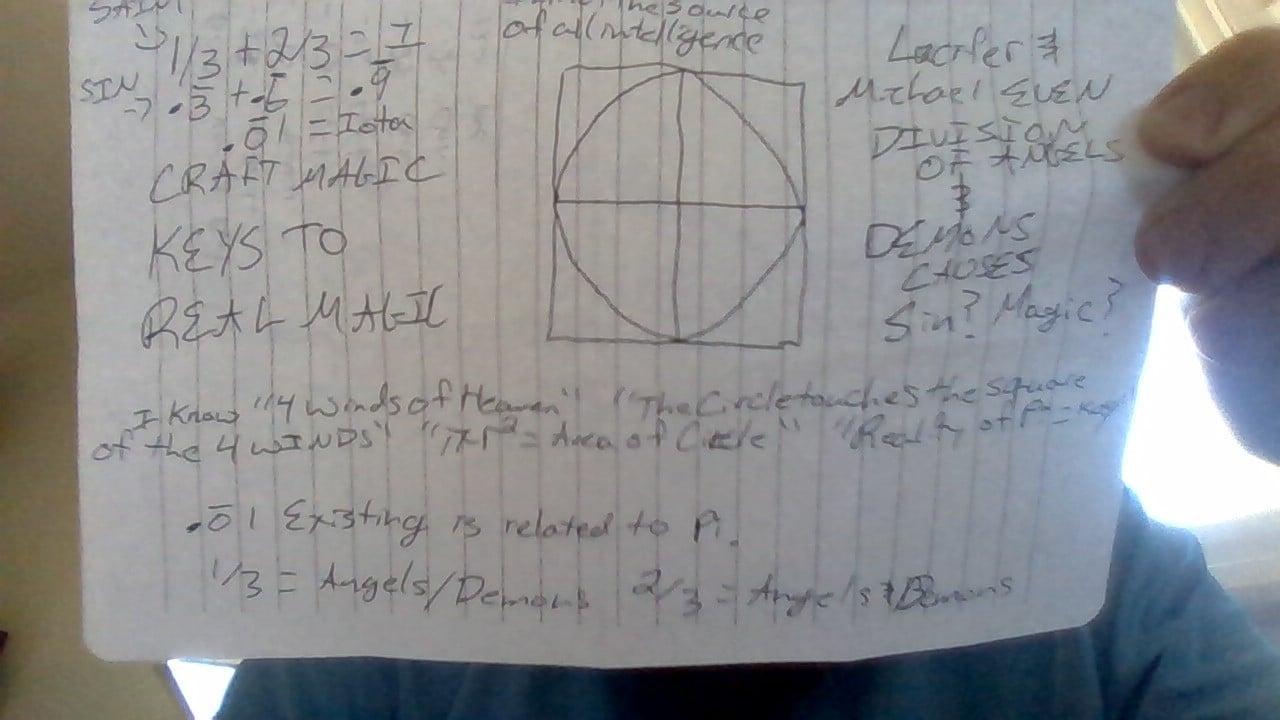 Eu sou um místico. Fui atacado por bruxaria e Cristo vive dentro de mim. Durante meus dias experimentei Cristo Santo e “Eu sou o Santo, não sou um homem sem posição, sou notável, conhecimento de mim no entendimento, mas não seja burro. O conhecimento de mim também é sabedoria.” foi dito. Olhe a imagem e entenda que existe uma prova matemática de que ⅓ mais ⅔ não é igual a um sem o Santo. Escrevi Iota como a descrição do Santo, mas estou criando uma comparação com a vida de um pecador que nunca é igual a 1 sem o Santo. Yahweh é a força das forças, e a vontade do Senhor Ahavah Adonai Jeová nosso Yahweh é a nossa magia. Na imagem, o círculo deve tocar apenas o quadrado diretamente nas quatro direções cardeais, criando ângulos retos com o ponto de conexão. Pi vezes o raio ao quadrado é a área de um círculo e pi não tem um número finito que conheçamos, mas sempre há mais detalhes. Acredito que esse fato esteja relacionado ao Santo e à magia artesanal.O objetivo principal deste capítulo até agora é fazer com que o leitor entenda que o Senhor deseja que sejamos perfeitos e constituintes da realidade suprema, que não somos perfeitos, devemos nos arrepender e ser perfeitos, e Cristo dá a capacidade de nos arrependermos. e seja perfeito. Precisamos de Cristo e Cristo cumpriu e aperfeiçoou a lei. Cristo acrescentou que temos que perdoar se alguém disser que me arrependo. Obama não gostava do Senhor porque a instrução dos santos era afastar o mal da comunidade, apedrejando crianças rebeldes de insubordinação. A insubordinação persistente é teimosia.Está escrito em Deuteronômio capítulo 21 versículos 18-2118 Se um homem tiver um filho teimoso e rebelde, que não obedece à voz de seu pai, ou à voz de sua mãe, e que, depois de o castigarem, não os ouvirá:19 Então seu pai e sua mãe o prenderão e o levarão aos anciãos da sua cidade e à porta do seu lugar;20 E dirão aos anciãos da sua cidade: Este nosso filho é teimoso e rebelde, não obedecerá à nossa voz; ele é um glutão e um bêbado.21 E todos os homens da sua cidade o apedrejarão, até que morra; assim eliminarás o mal do meio de ti; e todo o Israel ouvirá e temerá.Cristo veio para aperfeiçoar a lei. Deveríamos ter os mais velhos, até mesmo todos os homens da cidade reunidos com Amor e usar a língua e a força sacerdotal para fazer com que os condenados se arrependessem e fossem salvos. Quero mais do que meu conselho dito aos condenados, mas pelo menos use 1 hora e diga “O Senhor te condenou. Você é teimoso e rebelde. Você come em excesso e não cultiva os alimentos que come, você bebe e se entrega ao prazer da bebida e é um bêbado do espírito de prazer, se você não se arrepender atiraremos pedras em você até que você se arrependa ou pereça. O Senhor deseja que todos sejamos perfeitos e não mortos. Arrependa-se e seja perfeito. Não queremos que você morra, mas colocamos nossa fé na Rocha. Ele é perfeito e condenou você. Apoiamos a condenação do pecado e desejamos que você seja um santo e não um pecador. Por favor, meu irmão/irmã, arrependa-se e seja perfeito. Não temos prazer em sua morte, arrependa-se. Nós amamos você, queremos que você viva, por favor, arrependa-se.” Pelo menos diga essas palavras. Certifique-se de que os condenados compreendem que um ser perfeito os condenou e que Cristo providenciou a expiação, e se eles se arrependerem, não nos oporemos ao dom gratuito da salvação dado a todos aqueles que se arrependem. Desejamos que sejam perfeitos e que tenham todo o seu valor resgatado, porque somos irmãos na família perfeita de Deus.Acredito que Obama apenas mencionou a escravatura e o apedrejamento de crianças quando não gostava publicamente, talvez fortemente, do Senhor. Amo o Senhor e tenho visto milagres que os olhos dos homens não viram, os ouvidos dos homens não ouviram, nem entraram no coração dos homens as coisas que já vivi antes dos 37 anos. estilo. Acredito que o que Einstein disse é verdade: os tolos inteligentes podem tornar uma questão cada vez maior e mais complexa. Desejo atender às mentes que leem 15 minutos de cada vez. Acredito que já provei que a vontade do Senhor é perfeita. Se você não entendeu, explicarei em breve.O Senhor deseja que sejamos perfeitos e não mortos. Cristo veio para cumprir e aperfeiçoar a lei. A raiz da palavra cumprir em hebraico está ligada a perfeito. Está escrito em Mateus capítulo 5 versículos 17-2017 “Não pensem que vim destruir a Lei ou os Profetas. Não vim para destruir, mas para cumprir. 18 Porque em verdade vos digo que, até que o céu e a terra passem, nem um só jota ou um só til não passará da lei, até que tudo seja cumprido. 19 Portanto, qualquer que violar um destes mandamentos, por menor que seja, e assim ensinar aos homens, será chamado o menor no reino dos céus; mas quem os praticar e ensinar será considerado grande no reino dos céus. 20 Porque eu vos digo que, se a vossa justiça não exceder a justiça dos escribas e fariseus, de modo algum entrareis no reino dos céus.Também está escrito em Lucas capítulo 17 versículo 3-43 Portanto, observem-se. “Se o seu irmão ou irmã pecar contra você, repreenda-o; e se eles se arrependerem, perdoe-os. 4 Mesmo que pequem contra você sete vezes por dia e sete vezes voltem a você dizendo: 'Estou arrependido', você deve perdoá-los.Meus irmãos e irmãs Em Mateus capítulo 5 versículo 17, a palavra cumprir está enraizada em hebraico para aperfeiçoar que o Senhor veio para cumprir e aperfeiçoar a lei e os profetas é o meu ensinamento. Não deveríamos destruir a lei do Antigo Testamento, mas sim deixar o Senhor aperfeiçoar a lei no espírito da filosofia do Reino dos Céus de que somos irmãos e irmãs na família de Deus e devemos amar uns aos outros como Cristo fez. nos amou.Os discípulos de Cristo não estão sem amor, e acredito que todos os discípulos de Cristo querem amar a todos porque todos são perfeitos. Está escrito em João capítulo 13 versículo 34-3534 Um novo mandamento vos dou: que vos ameis uns aos outros; como eu vos amei, que vocês também se amem. 35 Nisto todos saberão que sois meus discípulos, se tiverdes amor uns aos outros”.Acredito que devemos desejar ser perfeitos, arrepender-nos quando não somos perfeitos e perdoar aqueles que se arrependem de não ser perfeitos, que o Senhor é um fogo que tudo consome e podemos e devemos ser consumidos pelo zelo e entusiasmo de Amar o Senhor Ahavah Adonai Jeová nosso Senhor. Desejo que o leitor faça uma pausa e pense em tudo o que mencionei neste capítulo: talvez releia o capítulo se ainda não entendeu que provei que a vontade do Senhor é perfeita que devemos fazer a definição do dicionário do que Cristo e Moisés nos disse para fazer. Cristo veio para cumprir e aperfeiçoar a lei de Moisés e eu expliquei que devemos ser uma família dos condenados, conversar com os condenados, tentar fazer com que os condenados se arrependam, mas também fazer a vontade do Senhor e apedrejar os condenados se eles se recusarem a fazê-lo. arrepender-se.Capítulo 3Existem forças no mundo que identifiquei como o Diabo e os seus filhos que fariam com que a verdade fosse destruída se tivessem sucesso. Eu dei 13 versículos da Bíblia que provam que o Senhor Yeshua, o Messias, também conhecido como Jesus Cristo, é Deus e Filho, que Deus e Cristo são Um. Estão unidos, estão na mesma equipe, estão unidos e são um no mesmo Deus. Aqui estão os 13 versículos da Bíblia. Acredito que os cinco primeiros foram bastante simples, mas acrescentei mais oito porque isso é muito sério.[4] Ouve, ó Israel: o senhor nosso deus, o senhor é um só. [5] E amarás o Senhor teu Deus de todo o teu coração, e de toda a tua alma, e de todas as tuas forças. ISSO É MOISÉS - DEUTERONÔMIO CAPÍTULO 6 VERSÍCULO 4-5 (Na minha imagem, o Senhor sendo um é relativo a ⅓ mais ⅔ é igual a um e aos anjos do Céu)Eu e meu pai somos um (João 10:30) ESSE É O DISCÍPULO DE YESHUA"E disse Deus a Moisés: Eu Sou o que Sou; e ele disse: Assim dirás aos filhos de Israel: Eu Sou enviou-me a vós." ISSO É ÊXODO CAPÍTULO 3 VERSÍCULO 14"Jesus (YESHUA) disse-lhes: Em verdade, em verdade vos digo: Antes que Abraão existisse, eu sou." ESSE É O DISCÍPULO DE YESHUA JOÃO CAPÍTULO 8 VERSÍCULO 58"Eu vim em nome de meu Pai, e vocês não me recebem; se outro vier em seu próprio nome, vocês o receberão." (JOÃO 5:43) ESSE É O DISCÍPULO DE YESHUA  [24] Sim, seja estabelecido e engrandecido o Teu nome para sempre, para que se diga: O Senhor dos Exércitos é o Deus de Israel, sim, um Deus para Israel; e a casa de Davi, teu servo, será estabelecida diante de ti. ISSO É 1 CRÔNICAS CAPÍTULO 17 VERSÍCULO 249] Levantem suas cabeças, ó portas, / Sim, levantem-nas, ó portas eternas; / Para que entre o Rei da glória. / [10] ‘Quem então é o Rei da glória?’ / ‘O Senhor dos Exércitos; / Ele é o Rei da glória.’ Selá ISSO É SALMO 24 VERSÍCULO 9.48 Portanto, sereis perfeitos, como é perfeito o vosso Pai que está nos céus. ISSO É MATEUS CAPÍTULO 5 VERSÍCULO 48. LEIA TODO O SERMÃO DO MONTE.“Ó Jerusalém, Jerusalém, aquela que mata os profetas e apedreja os que lhe são enviados! Quantas vezes eu quis reunir os seus filhos, como a galinha reúne os pintinhos debaixo das asas, mas vocês não quiseram! MATEUS 23:37[22] E dirás a Faraó: Assim diz o Senhor: Israel é meu filho, meu primogênito QUE É O ÊXODO DE MOISÉS CAPÍTULO 4 VERSÍCULO 22Porque Deus amou o mundo de tal maneira que deu o seu Filho unigênito, para que todo aquele que nele crê não pereça, mas tenha a vida eterna. ESSE É O DISCÍPULO DE YESHUA JOÃO 3:161 João 4:8 - Quem não ama não conhece a Deus; pois Deus é amor. ESSE É O DISCÍPULO DE YESHUA./ [2] A glória de Deus é ocultar algo, / Mas a glória dos reis é investigar um assunto QUE É PROVÉRBIOS 25 VERSÍCULO 2Meu ensino envolve novos conhecimentos. O novo conhecimento é que o propósito de um filho é derrotar os oponentes de seu pai. Israel é o filho primogênito de Amor, o Senhor Ahavah Adonai Jeová, nosso Yahweh. Yeshua, o Messias, também conhecido como Jesus Cristo, é o fim unigênito dos oponentes de Deus. Ele é o filho unigênito de Deus. O Filho do Homem derrota os oponentes do homem. Cristo é o filho supremo do homem; Ele é Deus manifestado como homem. Ezequiel é filho do homem porque ele abençoou e fez prosperar Israel ao dar limites e um templo a Israel. Hoje, no dia em que estou digitando isto, Israel está lutando pela sobrevivência, mas eles não estão amando o Senhor usando o livro de Ezequiel para abençoar e prosperar Israel. Daniel é filho do homem porque Daniel nos alertou sobre a abominação que causa desolação, algo relacionado ao fim justificável de toda carne. Está Escrito em Mateus Capítulo 24 versículo 15-22““Portanto, quando vocês virem a ‘abominação da desolação’, mencionada pelo profeta Daniel, parada no lugar santo” (quem lê, que entenda), “então os que estão na Judéia fujam para os montes. Quem estiver no terraço não desça para tirar nada de sua casa. E quem estiver no campo não volte para buscar suas roupas. Mas ai das que estiverem grávidas e das que amamentarem naqueles dias! E ore para que sua fuga não ocorra no inverno ou no sábado. Pois então haverá grande tribulação, como nunca houve desde o princípio do mundo até agora, nem nunca haverá. E a menos que esses dias fossem abreviados, nenhuma carne seria salva; mas por causa dos eleitos aqueles dias serão abreviados.”Se você precisa confirmar que Ezequiel deu limites a Israel e um templo, eu vou te ajudar, Ezequiel capítulo 47 versículos 13-2013 Assim diz o Senhor Deus: “Estes são os limites pelos quais vocês dividirão a terra como herança entre as doze tribos de Israel. Joseph terá duas porções. 14 Herdareis igualmente uns com os outros; porque levantei a mão em juramento para dá-la a vossos pais, e esta terra cairá sobre vós como herança.15 “Este será o limite da terra ao norte: desde o Mar Grande, pela estrada de Hetlom, indo para Zedade, 16 Hamate, Berota, Sibraim (que está entre a fronteira de Damasco e a fronteira de Hamate ), para Hazar Hatticon (que fica na fronteira de Hauran). 17 Assim será o limite desde o mar até Hazar Enan, termo de Damasco; e quanto ao norte, para o norte, é a fronteira de Hamate. Este é o lado norte.18 “No lado oriental marcarás a fronteira entre Hauran e Damasco, e entre Gileade e a terra de Israel, ao longo do Jordão, e ao longo do lado oriental do mar. Este é o lado leste.19 “O lado sul, em direção ao sul, será desde Tamar até as águas de Meribá, perto de Cades, ao longo do riacho até o Mar Grande. Este é o lado sul, em direção ao sul.20 “O lado oeste será o Mar Grande, desde o limite sul até chegar a um ponto oposto a Hamate. Este é o lado oeste.Esses são os versículos de Ezequiel que indicam os limites de Israel, e outra parte dá a Israel um templo. Sou servo, mensageiro, profeta, tesouro, testemunha e sacerdote do Senhor nosso Deus Pai Ahavah Adonai Jeová nosso Yahweh. Lembro-me de ouvir a igreja Mórmon quando criança e eles me instruíram a pedir a Cristo que entrasse em meu coração quando criança. Eu tinha aproximadamente dezessete anos quando o Senhor entrou em meu coração. Eu tinha vinte e poucos anos quando o próprio Amor que entrou em meu coração cantou para mim. Assim cantou o Senhor nosso Deus “Filho do Homem, você não sabe que é meu tesouro? Um dia todos os meus inimigos morrerão! Nessa altura, os homens na Terra prosperarão e a sociedade viverá em paz. Filho do Homem, vá e diga ao povo que a maconha, a coca e os opiáceos são meus! Não quero que meu povo abuse deles, mas quero que meu povo festeje!”A palavra do Senhor é para sempre. Como Ezequiel e Cristo, sou Filho do Homem para sempre. A palavra do Senhor é uma reprovação, isso é motivo de culpa. Explicarei a perfeita vontade do Senhor. A maconha, a coca e os opiáceos foram criados por Deus e são constituintes do bem afirmado pela vida em Gênesis, capítulo 1, versículo 31. Está escrito31 Então Deus viu tudo o que havia feito, e realmente era muito bom. Assim foi a tarde e a manhã o sexto dia.Cocaína, heroína e fentanil são abusos. A vontade do Senhor é que a maconha, a coca e os opiáceos sejam fornecidos em doses saudáveis, como parte de um estilo de vida adulto saudável. As folhas de coca são boas para fazer dieta e fazer caminhadas. Os opiáceos são para dores que de outra forma não desaparecem. O Senhor criou a maconha, a coca e os opiáceos com um estilo de vida pretendido em mente. Um estilo de vida saudável onde a maconha, a coca e os opiáceos não sejam abusados. Água é boa, mas se você beber muita água rápido demais, seu cérebro incha e você morre. A cocaína equivale a 100 porções de coca. Heroína equivale a 100 porções de opiáceo. O fentanil foi supostamente 50 vezes maior que a heroína. Um grama de fentanil em uma pílula é uma pílula suicida, não uma bênção dada por Deus. Tenho verdadeiro ódio daqueles que me atacam com a polícia, os tribunais e os mercenários porque não aprovam que eu festeje com marijuana em doses saudáveis como parte de um estilo de vida saudável. Não quero abusar da maconha, quero sim comer um brownie de maconha, assistir O Senhor dos Anéis e comer uma pizza com minha família. Também quero ouvir boa música com graves potentes vindos de woofers ou subwoofers.O Duelo dos Antigos é meu fruto. Este livro também. Sou um homem de paz, mas vivo num mundo onde os velhos iniciam guerras e se escondem atrás dos jovens que lutam nas guerras. O Duelo dos Antigos tem como objetivo derrotar os oponentes covardes do homem, aqueles que assassinam em massa seus vizinhos enquanto se escondem atrás de jovens. Minha fruta está disponível no youtube “tópico Robert Michael Becker” Por favor, me ouça cantar e falar no youtube. Quero me concentrar na Glória do Senhor por meio das citações da Bíblia Sagrada. Não quero falar muito da minha glória. Estive com filhas do Senhor, espíritos de Amor, e formei vínculos com elas. Para eles eu sou “meu” e “nosso” e pretendo namorar as filhas do Senhor eternamente. Cristo é Rei dos reis, aspiro ser um de seus reis, um rei de dominadoras. Cristo é o Senhor dos senhores, aspiro ser o senhor dos Surenos, dos Arianos, dos Bosques, dos motociclistas e dos botânicos. Desejo comprar terras, plantar vinhas e consagrar a vinha ao Senhor dos Exércitos Ahavah Adonai, que é um dos nomes hebraicos de Cristo. Tenho a carne muito fraca e me considero um super idiota, um deus entre os idiotas. Eu acredito e tudo é possível para quem acredita. Amo o Senhor e quero que a vida na Terra seja uma festa para toda a humanidade. Por favor, reserve um tempo para aprender que Cristo é Um no mesmo Eu Sou. Cristo é Eu Sou, e o Pai é Eu Sou.Capítulo 4Minha intenção neste capítulo é explicar como a vida pode ser perfeita para toda a humanidade, para que possamos festejar em paz. Eu sou um cientista e tenho um conhecimento real sobre como obter um grupo duradouro de eternidade na Terra. Descreverei as coisas relativas à festa. Desejo focar nos feitos necessários para estabelecer a festa e a aparência do culto a partir da perspectiva da terceira pessoa. Imagine observar o mundo que estou descrevendo do céu.Em um mundo onde a vida é uma festa na Terra, todos os habitantes da Terra aprendem que o Senhor é perfeito enquanto são crianças e acreditam que o Senhor é perfeito antes dos 13 anos. solo com as mãos, joelhos e testa no solo e enquanto se curva, Invoque Eu Sou como uma afirmação de submissão e uma invocação de sua presença. Toda a humanidade está unida com a filosofia de que somos todos irmãos e irmãs na família de Deus. Somos zelosos e entusiasmados em amar o Senhor e dizemos Ame o Senhor com frequência. O Senhor é um fogo consumidor e pode consumir toda a carne para tornar isso realidade.O fato é que precisamos cultivar alimentos para consumir alimentos. Tenho conhecimento de um sistema onde a água pode ser usada para gerar grandes quantidades de eletricidade. Como 2/3 da superfície da Terra é água, acredito que o sistema pode gerar eletricidade suficiente para abastecer todas as casas com eletricidade. É uma modificação das barragens atuais. Grandes quantidades de água pesam em um dispositivo do tipo elevador de moinho de vento e, na parte inferior, a água é desviada de volta para o topo. Quando você sifona água, a sifonagem continua indefinidamente ou até que algo interrompa a sifonagem, como entrada de ar no tubo ou não haja mais água disponível para ser sifonada. Sou cientista e tenho certeza desse sistema. Desejo que os poderosos pensem nisso e invistam no sistema. Podemos levar eletricidade a todas as casas aproveitando a água já disponível na superfície da Terra. Se pudéssemos esmagar a rocha e fazer uma rocha líquida, poderíamos usar rocha líquida em vez de água.Acredito que podemos e devemos fornecer pão, água suficiente para tomar banho e cultivar alimentos, e electricidade para todas as casas da Terra. Deveríamos canalizar a água dos oceanos para o interior e usar a osmose reversa para dessalinização. Podemos reverter a desertificação com minhocas e fezes de animais. Podemos plantar nogueiras no deserto e as pessoas contariam um campo de nogueiras, uma floresta. Estou pedindo que você seja muito sério, não seja jocoso. Não trate um assunto muito sério como se fosse vaidade. Eu vi o Senhor em seu trono depois que ele cantou para mim. Entendo que as pessoas não estão amando o Senhor como eu, e quero que toda a humanidade ame o Senhor como eu. Está escrito em Isaías capítulo 41 versículo 19-2119 Plantarei no deserto o cedro, a árvore de merda, e a murta, e a oliveira; Porei no deserto o abeto, o pinheiro e o buxo juntos:20 Para que vejam, e saibam, e considerem, e juntamente entendam que a mão do Senhor fez isto, e que o Santo de Israel o criou.21 Apresenta a tua causa, diz o Senhor; apresentem suas fortes razões, diz o Rei de Jacó.Adicionei o vigésimo primeiro versículo porque quero dar fortes razões pelas quais devo ser apoiado e as coisas que estou escrevendo deveriam acontecer. As pessoas estão morrendo de fome, há falta de comida e água, algumas pessoas não conseguem tomar banho diariamente, e o Senhor é tão Santo que deseja que todos nós sejamos purificados com água depois de ter corrimento. Podemos fornecer pão, água suficiente para tomar banho e cultivar alimentos, e electricidade para toda a humanidade. É uma coisa boa, não está a atacar os nossos vizinhos, e isso deveria acontecer.Escrevi que os homens não viram, nem ouviram, nem lhes entrou no coração as coisas que já vivi na Terra. Eu vi a mão direita do Senhor. Eu estava em uma cela na Cadeia do Condado de Coconino. Meu irmão foi recentemente esfaqueado no coração por um homicídio culposo. Eu vi um espírito humanóide que pensei ser meu irmão aparecer na minha frente. Quando vi uma mão direita agarrar algo parecido com uma flecha de uma aljava invisível, senti o cheiro do que poderia ter sido o último suspiro de meu irmão. Senti um cheiro de ar que parecia o último suspiro de um homem que fumava muitos charutos. Por favor, não seja jocoso. Orei por neve no meu aniversário e, no dia 6 de dezembro da minha vida quando criança, eu estava brincando na neve construindo bonecos de neve no vale deserto de Las Vegas, Nevada. Orei para que o pássaro mais majestoso fosse enviado a mim pelo Senhor e uma arara selvagem voou para dentro da minha garagem em Las Vegas, Nevada, no vale do lado leste. Recebi tudo pelo que orei e recentemente orei para que outros amassem o Senhor comigo.Neste momento, a América pode construir o rio como um “mostraremos como se faz” na costa oeste dos EUA. Podemos usar a dessalinização por osmose reversa e uma instalação de osmose reversa pode criar dezenas de milhões de galões de água potável por ano. Este mundo gasta biliões de dólares a atacar os seus vizinhos. Estou a pedir a proibição de ofensas governamentais e mais do que isso. Ame o Senhor. Estou pedindo a restauração da libertação do Senhor depois que ofender pessoas for proibido pelo governo. O Governo deve ser capaz de recompensar os inimigos da justiça, da verdade e do julgamento, e fazer o bem àqueles que os odeiam.Eu dei muitas informações. Meu objetivo é descrever o que estamos fazendo em um mundo perfeito. Estamos a inverter a desertificação, a construir rios artificiais para geração de electricidade e a levar água potável e água para cultivo de alimentos para o interior. Estamos nos curvando no solo e curvando-nos para trás na pedra lisa. Além de se curvar no solo, o saudável deve curvar-se adequadamente sobre uma pedra lisa e invocar Eu Sou. Não quero gastar dezenas de páginas explicando as mesmas coisas repetidas vezes, repetidas vezes, repetidas vezes... em vez disso, quero terminar este capítulo explicando a libertação do Senhor.A libertação do Senhor não é a libertação de Judas, mas o Pai perfeito concedeu a libertação das dívidas dos irmãos e vizinhos a cada sete anos. Acredito que todos deveríamos ser irmãos e irmãs na família de Deus e todas as nossas dívidas deveriam ser canceladas a cada sete anos, mas aqueles que o Senhor condenou deveriam ser severamente combatidos e levados ao arrependimento, fazendo penitência no espírito de fazer amor nos corações. daqueles que os odeiam. Se proibissemos as despesas bélicas e financiássemos todo o plano de desenvolvimento global com dinheiro para levar alimentos, água e electricidade a todas as casas, poderíamos usar os soldados militares para fazer o trabalho de construção. O fato da vida é que o Senhor liberou todas as dívidas de irmãos e vizinhos e o mundo tem um dia por semana chamado sábado e até hoje, mesmo com um sábado em vigor, os líderes mundiais não estão fazendo a vontade do Senhor. Precisamos de zelo e entusiasmo para consumir os líderes mundiais. Eu amo o Senhor.Termino este livro explicando a diferença entre a ordem de matar e de condenar à morte. Expliquei neste livro a perfeita vontade do Pai referente aos mandamentos de morte, de que nos reunamos em Amor e usemos a língua para tentar fazer com que o condenado se arrependa com pelo menos uma hora de conversa com o condenado. Quando o Senhor ordena que matemos, a definição do dicionário é “Privar a vida”, e fomos instruídos a matar missionários. Missionários são todos aqueles que têm a missão de provar Ame o Senhor Ahavah Adonai Jeová, nosso Yahweh não é Deus, mas sim outro Deus. Os missionários mórmons não são missionários condenados por Deus, mas sim aqueles que pregam um Deus que não é o Senhor e que foram condenados por nosso pai perfeito. Os missionários mórmons pregam que o Senhor é Deus e que devemos nos submeter a ele. O que quero dizer é que o confinamento solitário é a privação da vida, por isso, quando o Senhor nos ordena matar, colocamos uma pessoa em confinamento solitário e ministramo-la com um sacerdote até que ela se arrependa formalmente. As condenações do Senhor são perfeitas, não odeie o Senhor, antes entenda o Senhor e ame o Senhor.Está escrito em Êxodo capítulo 23 versículo 77 Não se envolva com acusações falsas e não condene à morte uma pessoa inocente ou honesta, pois não absolverei o culpado.Os missionários Mórmons são inocentes e honestos; eles não são culpados de pregar um Deus que não é o Senhor nosso Deus Ahavah Adonai Jeová nosso Yahweh e não devem ser ofendidos pela polícia, tribunais e mercenários. Minha preocupação é com meus servos, aqueles que estão no lugar dos discípulos de Cristo serão condenados por um pecador que traduziu mal a Bíblia Sagrada para atacá-los legalmente.Meus irmãos e irmãs, termino este livro com um apelo à ação. Respeite aqueles que estão no lugar de Cristo porque arrepender-se e aceitar Cristo em seu coração para comunhão e orientação é a missão daqueles que estão no lugar de discípulos de Cristo. Afirmo que odeio mais de 6 bilhões de seres, mas amo o Senhor e quero que todos sejam perfeitos. É quando sou atacado pelo governo apoiado pelo povo que odeio o povo. Tento amar a todos e unir todos na filosofia de que somos irmãos e irmãs na família de Deus.Eu dei muito conhecimento poderoso e instruí você sobre os comandos “Matar” e “Matar”. Geralmente a condenação é “Matar” e ocasionalmente a ordem é matar. Acredito que meu eu de treze anos entenderia que o Senhor é perfeito e que deveríamos tentar ser uma família perfeita. Aceito uma conversa honesta sobre como a vontade do Senhor é perfeita. Acredito que já expliquei isso neste livro. Eu lhe dei o conhecimento que tenho de que o mundo aparentemente não tem. Especificamente o Santo nome Ahavah e o propósito de um filho. Antes de mim o mundo não tinha o conhecimento que apresentei. Sou servo, mensageiro, profeta, tesouro, testemunha e sacerdote do Senhor Ahavah Adonai Jeová nosso Yahweh, e sei que dei a vocês um conhecimento que este mundo não tinha.Por favor, ame-me como irmãos, como família, como membros da mesma família. Tenho uma música que desejo compartilhar para encerrar este livro. Acredito que seria uma pessoa melhor se tivesse uma mulher que amasse ao Senhor como eu. Chorei tanto que chorar é um prazer e aprendi que não posso chorar 24 horas por dia, 7 dias por semana. Eu choraria todos os dias se chorasse sempre que tentasse. Por favor, ame o Senhor comigo.“As lágrimas são amadas pela minha alma”(Introdução Musical Triste Country Melody)(Versículo)Estou sozinho, quero costela, não uma farsaEstou sozinho, quero uma mulher perfeita, não bobagem.Estou tão sozinho que pensei em suicídioEu choraria todos os dias se chorasse sempre que tentasse(Coro)Eu choro, adoro chorar,O Bom Deus sabe por quê,Eu choraria todos os dias se chorasse todas as vezes que tentasse.(Versículo)Estou sozinho, quero um ajudante, não um empréstimoEstou sozinho, quero uma mulher, não uma lápide,Estou tão sozinho que pensei em suicídio,Eu choraria todos os dias se chorasse sempre que tentasse.(Coro)Eu choro, adoro chorar,O Bom Deus sabe por quê,Eu choraria todos os dias se chorasse todas as vezes que tentasse.(Ponte)Amem o Senhor comigo mulheres, enxuguem as lágrimas dos meus olhosNa verdade, este livro é tão pequeno que estou adicionando minhas composições musicais para torná-lo longo o suficiente para ser publicado. Esta música é sobre Love the Father e era originalmente uma paródia de Dear Mama de Tupac.“Querido Amor: o Pai”(Introdução musical)(Introdução vocal)Você é profundamente respeitado(Versículo)Sua palavra é a chave para meu entendimento,Ser verdadeiramente você é o que procuro,Estes dias são a minha hora de produzir meus frutos,Não há ser vivo maior que a verdade,E na verdade, aposto minha confiança,Por sua causa eu entendo o que é a realidade,Mentirosos, eles dão ao Diabo um lugar para ficar,Ao longo dos anos aprendi que você é o maior tesouro do homem,Mesmo que eu tenha um pai biológico (mais rápido)Filosofia paterna, você conhece a justiça e quer me ensinar,Sua Justiça é a vida e eu não gosto do Inferno,(100 por cento) este é o meu serviço e eu falharia sem você na minha cela,Quando eu estava no ensino fundamental,(um pouco mais rápido) Yah-weh, ser santo não era legal e não é, hoje,Eu rezo para que a polícia, honestamente,professe todas as obras de iniquidade para mim.Mesmo manifestado como um Pai-homem, Você personificou um Rei-Pai perfeito.Faça com que a humanidade entenda,sem o seu espírito eu não estaria vivo para fazer esta fruta. Amém,Você sofreu muito conosco, um ser perfeito e ciumento digno de confiança,Você é milagroso,Tudo o que tenho é seu (mais rápido)meu plano é fazer o que vejo você fazer, eu te adoro,Você é profundamente respeitado(Coro)Espírito, torne-nos todos justos,Espírito perfeito, pela graça a vida está abaixo de você, Rei dos Espíritos,faça-nos ser você aqui embaixo,(Versículo)A morte do Pai Cristo foi uma tragédia,Mas a alma dele estará em suas mãos por toda a eternidade.As vítimas do Diabo não são recompensadas nem vingadasEntão imaginei que haveria uma vingança retributiva sétupla.Que as crianças respeitem a justiça dos homens, porqueAndei com os homens, e mesmo que seus corações pecaram,Eu não seria quem sou sem elesSua instrução é como misericórdia eterna. e quandoEu me arrependi de viver dentro dos limites do pecadoO pré-requisito era que eu pudesse realmente entender, pudesse ouvir(mais rápido) Desejo colocar você no coração do inimigoAdoro servir você quando o faço, espero que você consiga tudo de bom que desejo para você.Depois de serviço suficiente, eu trocaria minha vida para acabar com a desonra que a humanidade traz a Cristo.Depois de muito serviço, eu me torturaria numa estaca de tortura,Para ganhar respeito e acabar com a perseguição ao santo,Estou apenas crescendo como uma raiz em terra secaGrato pela chuva passada e presente, amém,Viver é realmente difícil, mas você falou,A vitória é uma certeza, não tenho esperança.Faça com que eu pague de volta exponencialmente,Meu plano é fazer o que vejo você fazer, eu te adoro.Você é profundamente respeitado(Coro)Espírito, torne-nos todos justos,espírito perfeito, pela graça a vida está abaixo de você, Rei dos Espíritos,faça-nos ser você aqui embaixo,(Ponte)Faça com que meus filhos pagãos digamEu amo o Senhor chamado Yahweh,Os judeus foram punidos, não negligenciados,Pai,Você é profundamente respeitado.O refrão da próxima música tinha Michael Jackson em mente.“O amor decide quem eu sou”(Versículo)Prometa fazer a vontade do amor,Todos os dias pelo desejo real,Deixe seu coração crescer assim,e respeite profundamente o fogo justo.(Refrão)Não gosto de fazer promessas,Espero que entenda,promessas não me definem,O amor decide quem EU SOU.(Versículo)Me expressando corretamente,É basicamente a dignidade da música,A verdade devidamente transmitida,derrota nosso inimigo,(Refrão)Não gosto de fazer promessas,Espero que entenda,promessas não me definem,O amor decide quem EU SOU.(Ponte)EU SOU quem digo que SOU,EU SOU um com o Filho do EU SOU,Esta música é sobre ser como Cristo vindo como ladrão para matar, roubar e destruir.“Sem subliminares”(Versículo)Acabar com todos os inimigos do Amor(Coro)Sem subliminares, não, não, sem subliminares,Não, subliminares, não, não, nada de subliminares.(Versículo)Privar o Diabo da vida,(Coro)Sem subliminares, não, não, sem subliminares,sem subliminares, não, não, sem subliminares.(Versículo)Leve de volta a alma atemporal perdida pela iniqüidade(Coro)Sem subliminares, não, não, sem subliminares,sem subliminares, não, não, sem subliminares.(Ponte)desfile sobre os restos dos inimigos do Amor(Repita a música inteira 1-3 vezes)Essa música é minha expressão“Tenha boa vontade para com os soldados da Igreja”(Versículo)Ouça a mim e aos meus mediadores,julgue-nos com simplicidade,Tornar legais as ações dos assimiladoresEntão a transgressão não é obrigatóriaEnfrento desprezo e hostilidade cruel,De demônios que afirmam ser,vós, servos da mais alta autoridade,Sendo o melhor que conheço, devo transgredirEu me manifesto como carne(Coro)Boa vontade para com os homens,Pela verdade Sempre será,A justiça se manifesta como Amém,Portanto, tenha boa vontade para comigo.(Versículo)Meu conselho transmitido de forma abrangente,meus pensamentos estão se tornando ações,Uma cadeia de lógica que se move pelo meu decretoBusque Cristo transmitido antes que nossas ações prossigam.Torne lícita a vontade do Amor e abençoe o Amor,O EU SOU que mora acima,Torne-se um com um e seja perfeito,alguém com justiça manifestada na carne,Um com Jesus Cristo é o melhor.(Coro)Boa vontade para com os homens,Pela verdade Sempre será,A justiça se manifesta como Amém,Portanto, tenha boa vontade para comigo.(Ponte)Seja 100 por cento de justiça manifestada na carne; não seja nem um pouco menosEsta escolha final das minhas 26 páginas de músicas é como a Fama da MGM para mim.“Eu procuro ser perfeito”(Verso) (Como Fama)Eu procuro ser perfeito em todos os meus caminhosE viver assim sem fim para os meus diasVertical e justo por toda a eternidade,Não desrespeite minha beleza.EU SOU(Interlúdio Musical)O espírito eterno do amor eterno,É um espírito legítimo com um trono acima,E pela graça do EU SOU eu posso ser, A realidadeO Senhor meu Deus pretendia que eu fosse.EU SOU(Coro)Eu vou transformar este mundoDe cabeça para baixoEu sou um soldado do amorEu não sou um palhaçoEU SOU(Interlúdio Musical)(Versículo)O Senhor é minha espada, ele é meu armamento,Este mundo certamente um dia será,  apaixonando-se por toda a eternidade.Coloque sua fé no amor, não coloque sua fé em mim,EU SOU(Interlúdio Musical)A alma da minha espada é um poço sem fundoEis-me golpeando o coração com a pontaReúna toda a verdade conhecida e deixe-a desenrolar-seVou lançar uma pérola neste mundo,EU SOU(Coro)Eu vou transformar este mundoDe cabeça para baixoEu sou um soldado do amorEu não sou um palhaçoEU SOUO restante deste livro é o que o livro estava em inglês antes de ser traduzido.The remainder of this book is what the book was in English before the book was translated.Book of Peace, Salvation, Restorations Even of the Perfect Will of Love the Lord the Father Ahavah Adonai Jehovah Our YahwehAuthors IntroductionHello, my name is Robert Michael Becker.  I am the author, and I am writing this book trying to describe the details of the perfect will of Love the Lord the Father.  I am thirty-six years of age, and I believe the will of the Lord is perfect.  I believe I could convince my younger self that the will of the Lord is perfect.  Please read the entire book.  Worshiping the Lord is something I do everyday.  I believe I learned exactly what the Lord desires us to do.  I bow down on my hands, knees, and forehead affirming my submission and approval with the invocation I Am.  I say I Am while I am bowing down on my hands, knees and forehead.  I saw the Lord on his throne after He sang to me.  When I was younger I was told to ask Christ into my heart.  I was approximately seventeen years of age when the Lord entered into my heart.  I was attacked by witchcraft when I was a boy, so the Lord entering into my vessel left a powerful impression on my mind.  The Lord is like pure water of air that is everywhere, nowhere and invisible all at the same time. The Lord is united as one with his son Yeshua and Yeshua can be anywhere the Lord is and move with godspeed.I want the reader to learn the path of knowledge I have learned.  I believe every man should know this path of knowledge.  Its the name of the Lord in Hebrew.  I have a few pictures to help you.It is written in Proverbs chapter twenty-five verse two that “It is the glory of God to conceal a thing; but the honor of kings is to search out a matter.”  Be a king, lord, priest, and god.  Love is Ahavah, and the sacred name spells Love with a half silent first syllable.  Christ is the King of kings, the Lord of lords and the God of gods.  In the King James Version of the Bible the text reads: “Because strait is the gate, and narrow is the way, which. leadeth unto life, and few there be that find it."  I believe those that live true life are as love does, that true life is as love does.  Love is powerful and causes us to be super human in comparison to the norm.  A super human is a god.  Christ is God of gods that is God of super humans.  Please try to be a king, lord, and god.During the course of this book I am going to explain things with an ideal as “as simple as possible but not overly simple.”  I believe I can finish this book in 100ish pages and cover the topics sufficiently.  Right now, this present moment, center your mind around the Love inside you or if Love is not inside you, invoke I Am and ask I Am to enter into you so that you may commune with him as family.  The philosophy of the Kingdom of Heaven, that is the kingdom of God’s throne is “We are all brothers and sisters in the family of God.” The competing philosophy, the philosophy I hate that is of the world is “It's everybody for themselves, each for their own.”  Please my brothers and sisters read this book attempting to grow and learn.  I will teach what the will of the Lord is and give examples.  I love the Lord and no eye has seen, no ear has heard nor has it entered into the hearts of other men that which I have already experienced.  I love the Lord and I want to equip you with the knowledge to stand in defense of the Lord’s perfectness.Chapter 1The first thing I want to explain is hate and how to live even though hate is something our young mortal minds experience.  It is written in Luke Chapter 14 verse 26 “If any man come to me, and hate not his father, and mother, and wife, and children, and brethren, and sisters, yea, and his own life also, he cannot be my disciple.”  This should cause you to understand that hating is something the righteous will do.  What I want you to do is to be a priest.  Something like “The son can only do what he sees his father doing.” is written. It is written in John Chapter 5 verse 19 “Then Jesus answered and said to them, “Most assuredly, I say to you, the Son can do nothing of Himself, but what He sees the Father do; for whatever He does, the Son also does in like manner.”Christ is a priest of the most high God the Father.  I have seen God the Father on his throne after he sang to me, and I am of love.  If you consume all my fruit, listen to my hours of spoken word and my party supply album on “Topic Robert Michael Becker” on Youtube.com, you can know me by my fruit.  My point was that Christ is a priest and if you are his son you must be a priest too.  Being a priest involves talking to haters to help them deal with the hate.  Christ is a priest, and we should not waste Christ’s time.  If you are hating others because they refuse to try to be perfect, and your hatred is such that you hate father, mother, wife, children, brethren and sisters because all of them do not even try to do the will of the Lord on a daily basis, come to Christ seeking a priestly solution to the hate.  Ask family to do good to you because you hate them and doing good to those that hate you is Christ’s instruction pertaining to how to be perfect.  Christ is a priest and his priestly instruction is to love your enemies, do good to those that hate you, and pray for those that spitefully use and persecute you. Something like that if not exactly that is written and is of the Sermon on the Mount where Christ basically gives a concealed commandment “You shall be perfect as your father in Heaven is perfect.”My goal is to explain hate, but I want to explain the difference between a proud human and a humble human.  I hate proud sinners, they are not perfect and they are proud of not being perfect.  I am passionate with my hatred and I have tried to cause proud sinners to do good to me and it is good to be perfect.  My song lyric is “Let the crown of the humble ever be, don’t be proud have humility…”  Humble is the opposite of proud and in the past there was a crown of pride, but I want the future to crown the humble, let all be brothers and sisters in the family of God.Family, I am moved to tears.  I weep, I love to weep, the good lord knows why, I’d weep everyday if I wept everytime I tried.  We need unity.  Amend your lives for the sake of the Kingdom of Heaven being established with power and in plain sight.  Let the philosophy “We are all brothers and sisters in the family of God” prosper and be accepted and adopted by the young.  There is great evil, even antilording that occurs when a man becomes a landlord and his philosophy in life is “it's everybody for themselves, each for their own.”  My hatred is great and I have vowed to flog proud sinners.  Please understand me, All eternity is in mind, and I seek to flog over six billion opponents of the Lord, those that do not do the will of the Lord with Earth and either offend with or support offending with courts, police and mercenaries.  Proud sinners, tis the offenses of sinners that make me hate sinners, if a sinner wasn’t offensive I probably would not hate the sinner.  I have seen my biological dad pepper sprayed and strangled by police.  I have experienced my biological brother from another mother knifed through the heart and the offensive sinners of the government take wage earner money spending tens of thousands of dollars feeding and protecting the man that intentionally slew my brother.  He did not accidentally knife my brother through the heart, rather twas like an assassin strike from Dungeons and Dragons Online.  The Goal was to explain hate.  The call to action is to be zealous and enthusiastic about a priestly solution.  Use the tongue and tell those that are hated to do good to those that hate you, and tell haters that Christ is a priest and can help them overcome the hate they experience.  Hate is the opposite of Love and is probably the most powerful force in the spirit world, there is nothing more destructive in my mind than Love the Lord wielding Hate as a force of destruction.  Experiencing haters is to be expected, but be perfect.  Learn from this book and be ready to speak.  When you see real hate being expressed, say “Love the Lord.  Do good to those that hate you.  Respect the Lord and do the will of the Lord. The Lord instructed us to do good to those that hate us, its insubordination to disobey, so do good, Love the Lord”  If you can say better please say better, but those are choice words intended to empower the speaker to destroy opposition.Sin is a state of imperfection.  Offensive sinners are beings that offend, but their offenses are not perfect.  The Lord is the Perfect Father, and I will explain in detail why I believe the Lord’s offenses are perfect.  I will start with the legalization of slavery among the saints.  It is true that the Lord legalized saints purchasing sinners as slaves in the past.  Christ is the Rock, the sure foundation upon which we should construct our home, and the weapon of offense I cast.  Listen to the word of Christ the Rock. It is written in John chapter 8 verse 34 Jesus answered them, “Most assuredly, I say to you, whoever commits sin is a slave of sin.”The Lord legalized saints purchasing sinners because the Lord knew the sinners were slaves of sin, so love the Lord.  Please be ready to speak.  Use the Lord as a weapon of offense and a sure foundation.  Christ came to fulfill and perfect the Law.  I will explain the other offenses of the Lord and show that Christ perfected the offense.  Do not be a slave to the sins of the past, rather use this book to learn the perfect will of the Father.  I watched Obama dislike the Lord, perhaps strongly, saying the sermon on the mount is not accepted by the defense department and the stoning of children and slavery makes the Bible not fit for the government. I love the Lord and I will explain the perfected law. The primary knowledge of this chapter is to understand hate, and prepare yourself to speak to haters and to seek the Lord when you hate.  Tell those you hate and those that are hated to do good to those that hate you, that Christ told us to and it is insubordination to disobey the Lord’s instruction.  When you are speaking telling others to do the will of the Lord, say “love the Lord” the words are both an imperative command and an invocation of the holy name of the Lord.  Do not say love the Lord in vain, and do not take the name Love the Lord in vain.  Before you read the next chapter, Please meditate, contemplate, think about, consider, etc. those you hate (if you do hate).  Prepare yourself to ask those you hate to do good to you because you hate and want to love instead.  Also, think about those that are intimate with you.  I am asking you to be a priest, if someone you are intimate with is hating, spreading the knowledge that haters should go to Christ for help with the hate and those that are hated should do good to those that hate them is priestly.  I am asking you to be a priest, king, lord and god.  I do not want to say the same thing over and over again for hundreds of pages.  Hate is probably the strongest spiritual force and we are all young in my mind.  I love you my brothers and sisters, please see the vision of everybody living guided by the philosophy “We are brothers and sisters in the family of God.”Chapter 2My Goal for this chapter is to directly address the two things one of the most powerful human beings on Earth disliked, perhaps strongly, the Lord because of.  One of the things was slavery, and I already explained how it is perfect for the saints to purchase sinners.  Sinners are slaves of sin, and it is better to be a slave of saints than a slave of sin.  The Lord empowered the saints to purchase the slaves of sin, because it's perfect to be able to cause a slave of sin to become perfect.  I affirm human beings have free will, are very stupid and young, and there are beings that were not saints that purchased slaves in the past.  I am asking you to have the maturity and respect to affirm the Lord Love the Father’s will is Perfect and I will help you do that with this book.The holy names are Jehovah, Yahweh, and Ahavah; the everlasting name is I Am.  Jehovah is the supreme or ultimate reality.  Yahweh is the force of forces.  Ahavah is Love.  Supreme reality is human beings having free will and willingly bowing down in submission to and approval of Ahavah the Lord Jehovah our Yahweh and affirming their submission and approval with the invocation I Am.  People are young and do not have the experience and schooling to understand why the Lord is perfect, and it is causing the young to learn why the Lord is perfect and to try to be perfect too that I am trying to do.  The Supreme reality is young mortals have free will and try to be perfect of their own free will.  That is what is Supreme, if you disrespect the Supreme reality, that which is supreme becomes ultimate.  That is the reality of Hell Explained.  If you disrespect the Lord, the Lord is the last and best thing you will experience.  Christ came as a bridge back to the Lord, and He wants sinners to repent and come back to the supreme reality.  We can be a constituent of the Supreme Reality because Christ provided us the opportunity via atonement.  Christ came to call sinners to repentance and a new life as a constituent of the supreme reality.  I have a picture I drew that I want to show and explain.I am a mystic.  I was attacked by witchcraft and Christ lives inside of me.  During my days I experienced Christ the Holy One and “I am the Holy One, I am not a man without standing, I am outstanding, knowledge of me in understanding, but don’t be dumb. Knowledge of me is also wisdom.” was said.  Look at the picture and understand that there is mathematical proof that ⅓ plus ⅔ does not equal one without the Holy One.  I wrote Iota as the description of the Holy One, but I am creating a likening to life as a sinner never equaling 1 without the Holy One.  Yahweh is the force of forces, and the will of the Lord Ahavah Adonai Jehovah our Yahweh is our magic.  In the picture the circle is supposed to only touch the square directly at the four cardinal directions creating right angles with the connection point.  Pi times radius squared is the area of a circle and pi has no finite number that we know of, rather there is always more details.  I believe that fact is related to the Holy One and craft magic. The Primary objective of this chapter so far is to cause the reader to understand that the Lord desires us to be perfect and constituents of the supreme reality, that we are not perfect, we should repent and be perfect, and Christ gives the capability to repent and be perfect.  We need Christ and Christ fulfilled and perfected the law.  Christ added that we have to forgive if someone says I repent.  Obama disliked the Lord because the instruction of the saints was to put the evil away from the community by stoning rebellious children of insubordination.  Persistent insubordination is stubbornness. It is written in Deuteronomy chapter 21 verses 18-2118 If a man have a stubborn and rebellious son, which will not obey the voice of his father, or the voice of his mother, and that, when they have chastened him, will not hearken unto them:19 Then shall his father and his mother lay hold on him, and bring him out unto the elders of his city, and unto the gate of his place;20 And they shall say unto the elders of his city, This our son is stubborn and rebellious, he will not obey our voice; he is a glutton, and a drunkard.21 And all the men of his city shall stone him with stones, that he die: so shalt thou put evil away from among you; and all Israel shall hear, and fear.Christ came to perfect the law.  We should have elders, even all the men of the city gather with Love and use the tongue and priestly force to cause the condemned to repent and be saved.  I want more than my advice said to the condemned, but at the very least use 1 hour and say “The Lord has condemned you.  You are stubborn and rebellious. You eat in excess and do not grow the food you eat, you drink and indulge in pleasure of drink and are a drunkard of the spirit of pleasure, if you do not repent we will throw rocks at you until you repent or perish.  The Lord desires we all be perfect, not dead.  Repent and be perfect.  We do not want you to die, but we are putting our faith in the Rock.  He is perfect and He has condemned you.  We support the condemnation of sin, and desire you be a saint not a sinner.  Please my brother/sister, repent and be perfect.  We do not get pleasure in your death, repent.  We Love you, we want you to live, please repent.”  At the very least say those words.  Be sure the condemned understands that a perfect being has condemned them and Christ provided atonement, and if they repent we will not oppose the free gift of salvation given to all those that repent. We desire them to be perfect and to have all their value salvaged, because we are brothers and sisters in the perfect family of God.I believe Obama only mentioned the slavery and the stoning of children when he publicly disliked, perhaps strongly, the Lord.  I love the Lord and I have seen miracles that the eyes of men have not seen, the ears of men have not heard, nor has it entered into the hearts of men the things I have already experienced before the age of 37.  Simplicity is my style.  I believe what Einstein said is true that intelligent fools can make a matter bigger, larger and more complex. I desire to cater to the minds that read 15 minutes at a time.  I believe I have already proven the will of the Lord is perfect.  If you do not understand, I will explain soon.The Lord desires us to be perfect, not dead.  Christ came to fulfill and perfect the law.  The root word of fulfill in Hebrew is linked to perfect.  It is written in Matthew Chapter 5 verses 17-2017 “Do not think that I came to destroy the Law or the Prophets. I did not come to destroy but to fulfill. 18 For assuredly, I say to you, till heaven and earth pass away, one [a]jot or one [b]tittle will by no means pass from the law till all is fulfilled. 19 Whoever therefore breaks one of the least of these commandments, and teaches men so, shall be called least in the kingdom of heaven; but whoever does and teaches them, he shall be called great in the kingdom of heaven. 20 For I say to you, that unless your righteousness exceeds the righteousness of the scribes and Pharisees, you will by no means enter the kingdom of heaven.It is also written in Luke chapter 17 verse 3-43 So watch yourselves. “If your brother or sister sins against you, rebuke them; and if they repent, forgive them. 4 Even if they sin against you seven times in a day and seven times come back to you saying 'I repent,' you must forgive them.”My brothers and sisters In Matthew Chapter 5 verse 17, the word fulfill is rooted in Hebrew to perfect that the Lord came to fulfill and perfect the law and the prophets is my teaching.  We shouldn’t destroy the old testament law, rather we should let the Lord perfect the law in the spirit of the philosophy of the Kingdom of Heaven that we are brothers and sisters in the family of God and ought to Love one another as Christ has loved us.  Christ disciples are not without love, and I believe all of Christ’s disciples want to love everybody because everybody is perfect.  It is written in John chapter 13 verse 34-3534 A new commandment I give to you, that you love one another; as I have loved you, that you also love one another. 35 By this all will know that you are My disciples, if you have love for one another.”I believe we should desire to be perfect, repent when we are not perfect, and forgive those that repent of not being perfect, that the Lord is an all consuming fire and we can and should be consumed by the zeal and enthusiasm of Love the Lord Ahavah Adonai Jehovah our Yahweh.  I desire the reader to take a break and think about everything I mentioned in this chapter: perhaps reread the chapter if you do not yet understand that I proved the will of the Lord is perfect that we should do the dictionary definition of what Christ and Moses told us to do.  Christ came to fulfill and perfect Moses’ law and I explained that we should be family with the condemned, talk to the condemned, try to cause the condemned to repent, but also do the will of the Lord and stone the condemned if they refuse to repent.  Chapter 3There are forces in the world I have identified as the Devil and his children that would cause the truth to be destroyed if they were successful.  I have given 13 Bible Verses that prove the Lord Yeshua the Messiah AKA Jesus Christ is both God and Son that God and Christ are One.  They are united, they are on the same team, they are joined and are one in the same God.  Here are the 13 Bible verses.  I believe the first five were simple enough, but I added eight more because this is so serious. [4] Hear, o israel: the lord our god, the lord is one. [5] And thou shalt love the Lord thy God with all thy heart, and with all thy soul, and with all thy might.  THAT IS MOSES’-DEUTERONOMY CHAPTER 6 VERSE 4-5 (In my picture the Lord being one is relative to ⅓ plus ⅔ equals one and the angels of Heaven)I And My Father Are One (John 10:30)  THAT IS YESHUA’S DISCIPLE"And God said unto Moses, I Am That I Am: and he said, Thus shalt thou say unto the children of Israel, I Am hath sent me unto you."  THAT IS EXODUS CHAPTER 3 VERSE 14"Jesus(YESHUA) said unto them, Verily, verily, I say unto you, Before Abraham was, I Am."  THAT IS YESHUA’S DISCIPLE JOHN CHAPTER 8 VERSE 58"I have come in My Father’s name, and you do not receive Me; if another comes in his own name, him you will receive." (JOHN 5:43) THAT IS YESHUA’S DISCIPLE [24] Yea, let it be established, and let Thy name be magnified for ever, that it may be said: The Lord of hosts is the God of Israel, even a God to Israel; and the house of David Thy servant shall be established before Thee.  THAT IS 1 CHRONICLES CHAPTER 17 VERSE 249] Lift up your heads, O ye gates, / Yea, lift them up, ye everlasting doors; / That the King of glory may come in. / [10] ‘Who then is the King of glory?’ / ‘The Lord of hosts; / He is the King of glory.’ Selah  THAT IS PSALM 24 VERSE 9.48 Therefore you shall be perfect, just as your Father in heaven is perfect. THAT IS MATTHEW CHAPTER 5 VERSE 48. READ THE ENTIRE SERMON ON THE MOUNT.  “O Jerusalem, Jerusalem, the one who kills the prophets and stones those who are sent to her! How often I wanted to gather your children together, as a hen gathers her chicks under her wings, but you were not willing!  MATTHEW 23:37 [22]And thou shalt say unto Pharaoh: Thus saith the Lord: Israel is My son, My first-born  THAT IS MOSES’ EXODUS CHAPTER 4 VERSE 22For God so loved the world that He gave His only begotten Son, that whoever believes in Him should not perish but have everlasting life.  THAT IS YESHUA’S DISCIPLE JOHN 3:161 John 4:8 - He that loveth not knoweth not God; for God is love.  THAT’S YESHUA’S DISCIPLE./ [2] It is the glory of God to conceal a thing, / But the glory of kings is to search out a matter  THAT IS PROVERBS 25 VERSE 2My teaching involves new knowledge.  The new knowledge is the purpose of a son is to defeat his father’s opponents.  Israel is the firstborn son of Love the Lord Ahavah Adonai Jehovah our Yahweh.  Yeshua the Messiah AKA Jesus Christ is the only begotten end to the opponents of God, He is the only begotten son of God.  Son of Man defeats the opponents of man.  Christ is the supreme son of man; He is God manifest as a man.  Ezekiel is son of man because he blessed and prospered Israel by giving boundaries and a temple to Israel.  This day, the day I am typing this, Israel is fighting for survival, but they are not loving the Lord via using the book of Ezekiel to bless and prosper Israel.  Daniel is son of man because Daniel gave us warning about the abomination that causes desolation, something related to a justifiable end to all flesh.  It is Written.in Matthew Chapter 24 verse 15-22““Therefore when you see the ‘abomination of desolation,’ spoken of by Daniel the prophet, standing in the holy place” (whoever reads, let him understand), “then let those who are in Judea flee to the mountains. Let him who is on the housetop not go down to take anything out of his house. And let him who is in the field not go back to get his clothes. But woe to those who are pregnant and to those who are nursing babies in those days! And pray that your flight may not be in winter or on the Sabbath. For then there will be great tribulation, such as has not been since the beginning of the world until this time, no, nor ever shall be. And unless those days were shortened, no flesh would be saved; but for the elect’s sake those days will be shortened.”If you need to confirm that Ezekiel gave Israel boundaries and a temple, I’ll help you, Ezekiel chapter 47 verses 13-20 13 Thus says the Lord God: “These are the borders by which you shall divide the land as an inheritance among the twelve tribes of Israel. Joseph shall have two portions. 14 You shall inherit it equally with one another; for I raised My hand in an oath to give it to your fathers, and this land shall fall to you as your inheritance.15 “This shall be the border of the land on the north: from the Great Sea, by the road to Hethlon, as one goes to Zedad, 16 Hamath, Berothah, Sibraim (which is between the border of Damascus and the border of Hamath), to Hazar Hatticon (which is on the border of Hauran). 17 Thus the boundary shall be from the Sea to Hazar Enan, the border of Damascus; and as for the north, northward, it is the border of Hamath. This is the north side.18 “On the east side you shall mark out the border from between Hauran and Damascus, and between Gilead and the land of Israel, along the Jordan, and along the eastern side of the sea. This is the east side.19 “The south side, toward the [a]South, shall be from Tamar to the waters of [b]Meribah by Kadesh, along the brook to the Great Sea. This is the south side, toward the South.20 “The west side shall be the Great Sea, from the southern boundary until one comes to a point opposite Hamath. This is the west side.Those are the verses of Ezekiel that give Israel boundaries, and another portion gives Israel a temple.  I am a servant, messenger, prophet, treasure, witness and priest of the Lord our God the Father Ahavah Adonai Jehovah our Yahweh.  I remember listening to the Mormon church as a child and they instructed me to ask Christ into my heart as a child.  I was approximately seventeen when the Lord entered into my heart.  I was in my twenties when the very Love that entered into my heart sang to me.  Thus sang the Lord our God “Son of Man, don’t you know you are my treasure? One day all my enemies will be deceased! At that time, men on Earth will prosper, and society will live in peace. Son of Man, go and tell the people, the marijuana, coca, and opiates are from me! I do not want my people to abuse them, but I want my people to party!”The word of the Lord is forever.  Like Ezekiel and Christ, I am Son of Man forever.  The word of the Lord is a reproach, that is a cause for blame.  I will explain the perfect will of the Lord.  Marijuana, coca, and opiates were created by God and are a constituent of the life affirmed good in Genesis chapter 1 verse 31.  It is written31 Then God saw everything that He had made, and indeed it was very good. So the evening and the morning were the sixth day.Cocaine, Heroin and Fentanyl are abuse. The will of the Lord is for marijuana, coca, and opiates to be provided in healthy doses as part of a healthy adult lifestyle.  Coca leaves are good for dieting and hiking. Opiates are for pain that otherwise will not go away.  The Lord created marijuana, coca, and opiates with an intended lifestyle in mind.  A healthy lifestyle where the marijuana, coca, and opiates are not abused.  Water is good, but if you drink too much water too fast your brain swells and you die.  Cocaine is 100 servings of coca.  Heroin is 100 servings of opiate.  Fentanyl was reportedly 50 times Heroin.  One gram of fentanyl in a pill is a suicide pill, not a God given blessing.  I have real hatred of those that attack me with police, courts and mercenaries because they do not approve of me partying with marijuana in healthy doses as part of a healthy lifestyle.  I do not want to abuse marijuana, rather I want to eat a marijuana brownie, watch Lord of the Rings and eat a pizza with my family.  I also want to listen to good music with a powerful bass coming from woofers or subwoofers.  The Duel of the Ancients is my fruit. So is this book.  I am a man of peace, but I live in a world where old men start wars and hide behind the young men that fight the wars.  The Duel of the Ancients is intended to defeat the cowardly opponents of man, those that mass murder their neighbors while hiding behind young men.  My fruit is available on youtube “topic Robert Michael Becker” Please listen to me sing and talk on youtube.  I want to focus on The Glory of the Lord via the Holy Bible’s  quotes.  I do not want to speak of my glory too much.  I have been with daughters of the Lord, spirits of Love, and I have formed bonds with them.  To them I am “mine” and “ours” and I intend to romance the daughters of the Lord eternally.  Christ is King of kings, I aspire to be one of his kings, a king of dominatrices.  Christ is Lord of lords, I aspire to be a lord of the Surenos, the Arians, the Woods, and bikers and botanists.  I Desire to purchase land, plant vineyards and consecrate the vineyard to the Lord of Hosts Ahavah Adonai, that is one of Christ’s Hebrew names.  I have a very weak flesh and I believe I am a super idiot, a god among idiots.  I believe and anything is possible to he that believes.  I love the Lord and I want life on Earth to be a party for all humanity.  Please take the time to learn Christ is One in the same I Am.  Christ is I Am, and the Father is I Am.  Chapter 4My intention for this chapter is to explain how life can be perfect for all humanity, that we can party in peace.  I am a scientist and I have a real understanding pertaining to how to obtain a sustained party of everlasting on Earth.  I will describe the things relative to the party.  I desire to focus on the deeds needed to establish the party and the look of the worship from the perspective of the third person view.  Imagine watching the world I’m describing from the sky.In a world where life is a party on Earth, all the inhabitants of the Earth are taught that the Lord is perfect while they are a child, and believe the Lord is perfect before they are age 13.  The inhabitants of the Earth bow down on soil with their hands, knees, and forehead on the soil and while bowing down, Invoke I Am as an affirmation of submission and an invocation of his presence.  All humanity is united with the philosophy that we are all brothers and sisters in the family of God.  We are zealous and enthusiastic about loving the Lord and we say Love the Lord frequently.  The Lord is a consuming fire and can consume all flesh to make that a reality.  The fact is we need to grow food to eat food.  I have knowledge of a system where water can be used to generate massive amounts of electricity.  Because 2/3s of the Earth’s surface is water I believe the system can generate enough electricity to power every home with electricity.  It's a modification of the current Dams.  Massive amounts of water weigh on a windmill elevator type of device and at the bottom the water is siphoned back up to the top.  When you siphon water, the siphoning continues indefinitely or until something disrupts the siphoning, such as air entering the tube or no more water is available to be siphoned.  I am a scientist and am sure of this system.  I desire the powerful to think about it and invest in the system.  We can bring electricity to every home by harnessing the water already available on the surface of the earth.  If we could crush rock and make a liquid rock, we might be able to use liquid rock instead of water.I believe we can and should provide bread, enough water for bathing and growing food, and electricity to every home on Earth.  We should channel the oceans' water inland and use reverse osmosis for desalination.  We can reverse desertification with earthworms and animal shit.  We can plant nut trees in the desert and people would count a field of nut trees, a forest.  I am asking you to be very serious, do not be facetious.  Do not treat a very serious matter like its vanity.  I have seen the Lord on his throne after he sang to me.  I understand people are not loving the Lord like I do, and I want all humanity to love the Lord like I do.  It is written in Isaiah chapter 41 verse 19-21 19 I will plant in the wilderness the cedar, the shittah tree, and the myrtle, and the oil tree; I will set in the desert the fir tree, and the pine, and the box tree together:20 That they may see, and know, and consider, and understand together, that the hand of the Lord hath done this, and the Holy One of Israel hath created it.21 Produce your cause, saith the Lord; bring forth your strong reasons, saith the King of Jacob.I added the twenty first verse because I want to give my strong reasons why I should be supported and the things I am writing should happen.  People are starving to death, there is a lack of food and water, some people cannot bathe daily, and the Lord is so Holy he desires all of us to be cleansed by water after having a discharge.  We can provide bread, enough water for bathing and growing food, and electricity to all humanity.  It is a good thing, it is not attacking our neighbors, and it should happen.  I wrote that men have not seen, nor have they heard, nor has it entered into their heart the things I have already experienced on Earth.  I have seen the right hand of the Lord.  I was in a jail cell in Coconino County Jail.  My brother was recently knifed through the heart by a manslaughterer.  I saw a humanoid spirit I thought was my brother appear across from me.  When I saw a right hand grab something like an arrow from an invisible quiver, I smelt what might have been my brother’s dying breath.  I smelt air that was like the last breath of a man that smoked a lot of cigars.  Please do not be facetious.  I prayed for snow on my birthday, and on December 6th of my lifetime as a child, I was playing in the snow building snowmen in the desert valley of Las Vegas, Nevada.  I prayed for the most majestic bird to be sent to me by the Lord and a wild Macaw flew into my garage in Las Vegas, Nevada in the valley on the East side.  I’ve received everything I’ve prayed for and I recently prayed for others to love the Lord with me.Right now America can build the river as a “We will show you how it's done” in the West Coast USA.  We can use desalination via reverse osmosis and one facility of reverse osmosis can create dozens of millions of gallons of drinking water per year.  This world spends trillions of dollars attacking their neighbors, I am asking for an outlawing of government offenses, and for more than that. Love the Lord.  I am asking for a restoration of the Lord's release after offending people is outlawed from the government. The Government should be able to recompense the enemies of righteousness, truth, and judgment, and do good to those that hate them. I have given a lot of information.  My goal is to describe what we are doing in a perfect world.  We are reversing desertification, building man made rivers for electric generation and to bring drinking water and food growing water inland.  We are bowing down on soil and bending over backwards on smooth stone.  In addition to bowing down on soil, the healthy should properly bend over backwards on smooth stone and invoke I Am.  I do not want to spends dozens of pages explaining the same things over and over again, again and again, over and over again… rather I want to end this chapter by explaining the Lord’s release.The Lord’s release is not Judas’ release, rather the perfect Father has given a release from debts of brothers and neighbors every seven years.  I believe we should all be brothers and sisters in the family of God and all of our debts should be canceled every seven years, but those the Lord condemned should be sternly opposed and moved to repent doing penitence in the spirit of making love in the hearts of those that hate them.  If we outlawed warful avenues of expenses and funded the entire global development plan with money to bring food, water, and electricity to every home, we could use the military's soldiers to do the construction work.  The fact of life is the Lord released all the debts of brothers and neighbors and the world has one day a week called the Sabbath and to this day, even with a sabbath in place, the world’s leaders are not doing the will of the Lord.  We need zeal and enthusiasm to consume the world’s leaders.  I love the Lord.  I end this book by explaining the difference between the command to kill and to put to death.  I explained in this book the perfect will of the Father pertaining to put to death commands, that we gather in Love and use the tongue to try to cause the condemned to repent with at least an hour of talking to the condemned.  When the Lord commands that we kill, the dictionary definition is “Deprive of life”, and we were told to kill missionaries.  Missionaries are all those that are on a mission to prove Love the Lord Ahavah Adonai Jehovah our Yahweh is not God, rather another God is.  Mormon missionaries are not missionaries condemned by God rather tis those that preach a God that isn’t the Lord that have been condemned by our perfect father.  The Mormon missionaries preach the Lord is God and we should submit to him.  My point is solitary confinement is deprivation of life, so when the Lord commands us to kill, we put a person in solitary confinement and minister to him with a priest until they formally repent.  The Lord’s condemnations are perfect, do not hate the Lord, rather understand the Lord and love the Lord.It is written in Exodus Chapter 23 verse 77 Have nothing to do with a false charge and do not put an innocent or honest person to death, for I will not acquit the guilty.The Mormon missionaries are innocent and honest; they are not guilty of preaching a God that isn’t the Lord our God Ahavah Adonai Jehovah our Yahweh and should not be offended by police, courts, and mercenaries.  My concern is my servants, those that are in the place of Christ’s disciples will be condemned by a sinner that mistranslates the Holy Bible in order to attack them legally.  My brothers and sisters I end this book with a call for action.  Respect those in the place of Christ because repenting and accepting Christ into your heart for fellowship and guidance is the mission those in the place of Christ’s disciples are on.  I affirm I hate over 6 billion beings, but I love the Lord and I want everybody to be perfect.  It's when I get attacked by the government supported by the people that I hate the people.  I try to love everyone and unite everyone in the philosophy that we are brothers and sisters in the family of God.I gave a lot of powerful knowledge and I instructed you pertaining to “Put to Death” and “Kill” Commands.  Generally the condemnation is to “Put to Death” and occasionally the command is to kill.  I believe my thirteen year old self would understand the Lord is perfect and we should try to be a perfect family.  I welcome an honest conversation about how the will of the Lord is perfect.  I believe I already explained this in this book.  I gave you the knowledge I have that the world apparently doesn’t.  Specifically the Holy name Ahavah and the purpose of a son.  Before me the world did not have the knowledge I have presented.  I am a servant, messenger, prophet, treasure, witness, and priest of the Lord Ahavah Adonai Jehovah our Yahweh, and I know I gave you knowledge this world didn’t have.  Please love me as brethren, as familia, as members of the same family.  I have a song I desire to share to end this book.  I believe I would be a better person If I had a woman that loved the Lord like I do.  I have wept so much that weeping is my pleasure and I learned I cannot weep 24/7.  I would weep everyday if I wept everytime I tried.  Please love the Lord with me.“Tears Are Loved By My Soul”(Musical Intro Sad Country Melody)(Verse)I’m lonely, I want prime rib, not a phonyI’m Lonely, I want a perfect woman, not baloney.I’m so lonely, I’ve contemplated suicideI’d weep every day if I wept everytime I tried(Chorus)I weep, I love to weep,The Good Lord knows why,I’d weep every day if I wept every time I tried.(Verse)I’m alone, I want a helper, not a loanI’m alone, I want a woman, not a tombstone,I’m so alone, I’ve contemplated suicide,I’d weep every day if I wept everytime I tried.(Chorus)I weep, I love to weep,The Good Lord knows why,I’d weep every day if I wept every time I tried.(Bridge)Love the Lord with me women, wipe the tears from my eyesIn fact this book is so small that I am adding my song writings to make the book long enough for publishing.  This song is about Love the Father and was originally a parody of Tupac’s Dear Mama“Dear Love: the Father”(Musical intro)(Vocal intro)You are deeply respected(Verse)Your word is the key to my understanding,Truly being you is what I am seeking,These days are my time to produce my fruit,There isn’t a being alive greater than the truth,And on the truth, I stake my trust,Because of you I understand what reality is,Bust- liars they give the Devil a place to stand,Over the years I've learned your the greatest treasure of man,Even though I have a birth Dad (quicker)Fatherly philosophy, you know righteousness, and you want to teach me,Your Righteousness is the life and I don't like Hell,(100 percent) tis my service-and- I’d fail without you in my jail cell,Back when I was in Elementary,(a bit quicker) Yah-weh being a saint wasn’t legal and isn’t, to-day,This I pray-that the police, honestly,profess all workings of iniquity to me.Even manifested as a man- Father, You personified a perfect King- Father.Cause humanity to understand,without your spirit I wouldn’t be alive to make this fruit Amen,You long-suffered with us, a Jealous perfect being worthy of trust,You are miraculous,Everything I have is yours (quicker)my plan is to do as I see you do I worship you,You are deeply respected(Chorus)Spirit, make us all righteous,Perfect spirit, by grace life is below you, King of Spirits,make us be you down here,(Verse)Father Christ’s death was a tragedy,But his soul is in your hands for all eternity.The Devil’s victims go unrecompensed even unavengedSo I figured there will be a seven fold retributive revenge.May children respect the righteousness of men, becauseI hung around with the men, and even though their hearts sinned,I wouldn’t be who I am without themYour instruction is like everlasting mercy. and whenI repented of living within, the confines of sinThe prerequisite was there I could actually understand, I could listen(quicker) I desire to put you into the heart of the enemyI love serving you when I do, I hope you get every good thing I desire for you.After Enough service I’d trade my life, to end the dishonor mankind brings to Christ.After plenty of service, I’d torture myself on a torture stake,To gain respect and end the persecution of the saint,I’m just growing as a root in dry landThankful for the past and present rain amen,Living is truly hard but you spoke,Victory is certainty, I have no hope.Cause me to pay you back exponentially,My plan is to do as I see you do I worship you.You are deeply respected(Chorus)Spirit, make us all righteous,perfect spirit, by grace life is below you, King of Spirits,make us be you down here,(Bridge)Cause my Heathen children to sayI Love the Lord called Yahweh,Jews were punished, not neglected,Father,You are deeply respected.The next song’s chorus had Michael Jackson in mind.“Love decides who I AM”(Verse)Promise to do the will of love,Everyday by actual desire,Let your heart grown this way,and deeply respect righteous fire.(chorus)I don’t like to make promises,I hope you understand,promises don’t define me,Love decides who I AM.(Verse)Expressing myself properly,Is basically song dignity,The truth properly conveyed,defeats our enemy,(chorus)I don’t like to make promises,I hope you understand,promises don’t define me,Love decides who I AM.(Bridge)I AM who I say I AM,I AM one with the Son of I AM,This song is about being like Christ coming as a thief to kill, rob and destroy.“No subliminals”(Verse)Bring an end to all the enemies of Love(Chorus)No subliminals, no, no, no subliminals,No, subliminals, no, no, no subliminals.(Verse)Deprive the Devil of life,(Chorus)No subliminals, no, no, no subliminals,no subliminals, no, no, no subliminals.(Verse)Take back the timeless soul lost to iniquity(Chorus)No subliminals, no, no, no subliminals,no subliminals, no, no, no subliminals.(Bridge)parade over the remains of the enemies of Love(Repeat whole song 1-3 times)This song is my expression“Have Goodwill Towards the Soldiers of the Church”(Verse)Listen to me and my mediators,judge us in simplicity,Make lawful the deeds of assimilatorsSo transgression isn’t mandatoryI face contempt and cruel hostility,From devils claiming to be,thee servants of thee highest authority,Being the best I know I must transgressI am manifest as flesh(Chorus)Good will towards men,By truth Will always be,Righteousness manifest like Amen,So Have goodwill towards me.(Verse)My advice conveyed comprehensively,are my thoughts becoming deeds,A chain of logic that moves by my decreeSeek Christ conveyed before our deeds proceed.Make the will of Love lawful and bless Love,The I AM that dwells above,Become one with one and Be perfection,one with righteousness manifest in the flesh,One with Jesus Christ the best.(Chorus)Good will towards men,By truth Will always be,Righteousness manifest like Amen,So Have goodwill towards me.(Bridge)Be 100 percent righteousness manifest in the flesh; don’t be an iota lessThis final choice of my 26 pages of songs is like MGM’s Fame to me.“I Seek To Be Perfect”(Verse)(Like Fame)I seek to be-perfect in all of my waysAnd live this way with no end to my daysUpright and just for all eternity,Do not disrespect my beauty.I AM(Musical Interlude)The eternal spirit of everlasting love,Is a lawful spirit with a throne above,And by grace of I AM I can be,The realityThe LORD my God intended me to be.I AM(Chorus)I’m going to turn this worldUpside downI’m a soldier of loveI am not a clownI AM(Musical Interlude)(Verse)The Lord is my sword he's my weaponry,This world will certainly one day be, falling in love for all eternity.Put your faith in love don’t put your faith in me,I AM(Musical Interlude)The soul of my sword is a bottomless pitBehold me striking the heart with the tipMuster all known truth and let it unfurlI’m going to cast a pearl into this world,I AM(Chorus)I’m going to turn this worldUpside downI’m a soldier of loveI am not a clownI AM